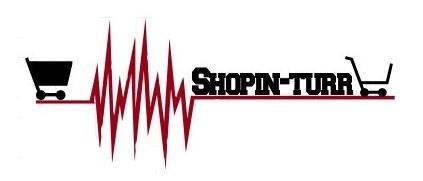 Estatutos Shopin-turr Coop.SHOPIN.TURR KOOPERATIBA ELKARTEAREN ESTATUTUAK(Estatutos de la sociedad cooperativa)1. Atala: Izena eta jarduketarako gizarte-esparrua	1. artikulua. Izena eta enpresa-izena	Kooperatibaren izena hauxe izanen da: Shopin.turr	2. artikulua. Helburu soziala	-Denak aprobatzea	-kooperatiba bat sortzea eta bere funtzionamendua jakitea.	-Etekinak lortzea.	-lan kopeeratiboa egitea errespetua lankidekin mantentzen	-Bloga eguneratua izatea(bloga etab.)  gutxienez 5 artikulu.	Kooperatibaren helburuak ondoko jarduera hauek dira:	-Kooperatibaren izena hautatu	-Kooperatibaren logoa egin	-Institutoan merkatua antolatu eta janaria saldu	-Organigrama antolatu eta bakoitzari kargu bat banatu	-Estatutoak sortu	-Produktuak hautatu	-Hornitzailekin kontaktatu	-Katalogoa prestatu	-Salmenta egin	3. artikulua    Iraupena	Kooperatiba eratu da azaroaren 12az geroztik, ekainarenren 1ra arte.2. Atala: Helbide soziala	4. artikulua.   Helbidea	Helbide soziala hemen dago. Herria:Iruñea  Kalea:Serafin Olabe 16	Zk: 310073. Atala: Araubide ekonomikoa	5. artikulua.  Kapital soziala	Kapital-inbertsioaren zenbatekoa hauxe da:7 euro astero. Bazkide bakoitzak astero euro bat jartzen du 	Partaidetza kopurua:7 bazkideak partaidetza kopuru berbera dutePartaidetza bakoitzak titular bakoitzari eskubide eta betebehar guztiak ematen dizkio.6. artikulua. Mozkinak banatzea	Dibidenduak honela banatuko dira bazkideen artean:Amankomuneko jarduerak banatzen ditugu denen artean eta banakako jarduerak banaka.Lortzen dugun dirua kaja laboralean gordetzen dugu.4. Atala.  Elkartearen organoak	7. artikulua. Kooperatibaren araubidea eta antolaketa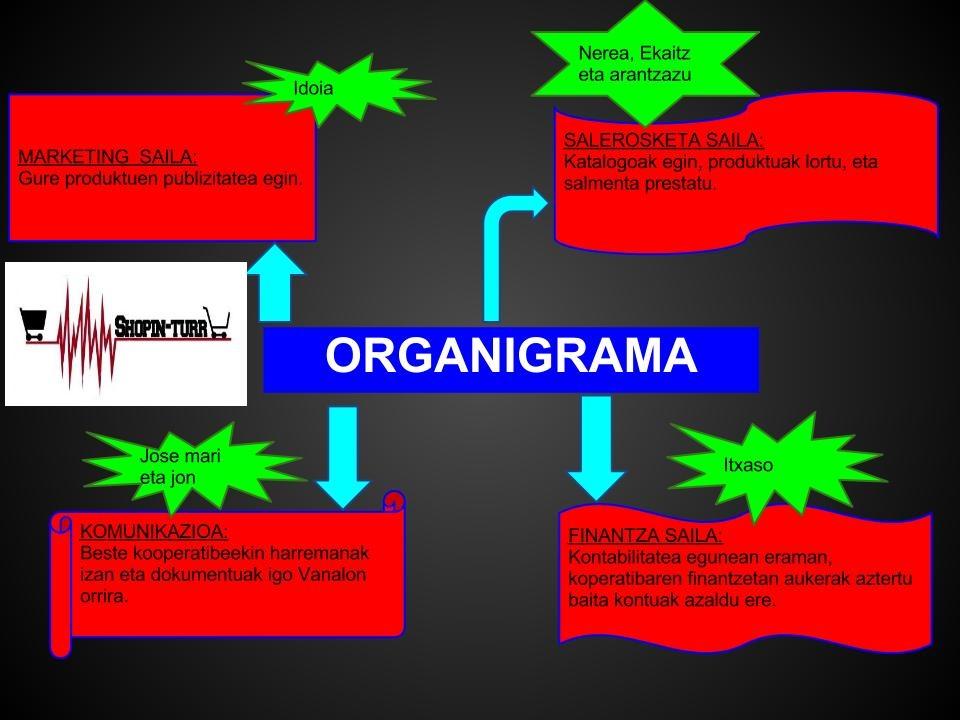 	Erabakiak honela hartuko dira:Kooperatiba bazkide guztien artean.5. Atala: Liburuak eta kontularitza	8. artikulua.  Kontuak	Kontuei buruzko txostenak bazkideei 2 astero aurkeztuko zaizkie.	Kontuak, aldez aurretik, kontabilitateko arduraduna gainbegiratuko ditu klasero.6. Atala: Eraldatzea eta desegitea9. artikuluaGure enpresa desegingo da kurtso amaieran (Ekainean).	10. Beste xedapen batzukBazkide kooperatibista guztien sinaduraSHOPIN.TURRENPRESA ERATZEAREN AKTAIruñean, 2012 ko azaroaren 12an.Goizeko 12:30 behean sinatzen dugunok enpresa bat sortzeko bildu gara, ondorengo helburuarekin: SHOPIN.TURR enpresa eratzea.Gure enpresak kooperatibaren forma juridikoa hartuko du eta zazpi bazkide parte hartuko dute.Bazkide guztiek beheko fitxa bete beharko dute.Enpresaren estatutoak kooperatibako bazkide guztien artean egingo diraAbizenakIzenaSinaduraMendiola IzquietaJose Mari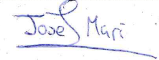 Ximenez EtxarriJon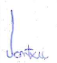 Galan AnautArantzazu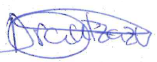 Madoz MuruzabalNerea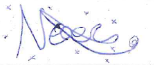 Asin MoscosoItxaso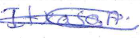 Marugan RecaldeEkaitz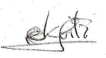 Jimenez MarcoIdoia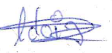 